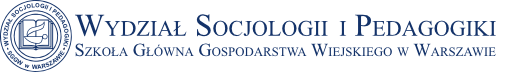 Pytania egzaminacyjnePEDAGOGIKAStudia II-go stopnia (magisterskie)Stacjonarne i niestacjonarnePYTANIA OGÓLNEScharakteryzuj pedagogikę jako naukę. Podaj jej podstawowe działy i subdyscypliny.Zdefiniuj pojęcia „wychowanie”, „kształcenie”, „nauczanie”, „uczenie się”. Scharakteryzuj związki pomiędzy nimi.Dokonaj analizy porównawczej głównych założeń pedagogiki tradycyjnej i progresywistycznej.Co to są „kompetencje kluczowe” niezbędne współczesnemu człowiekowi do funkcjonowania w społeczeństwie?Przedstaw główne kierunki w psychologii. Scharakteryzuj jeden z nich.Rodzaje, zalety i wady redukcjonizmu w psychologii.Zdefiniuj pojęcie globalizacji i omów związane z nią problemy.Scharakteryzuj pragmatyczną koncepcję edukacji i jej filozoficzne podstawy.Porównaj konserwatywną oraz liberalną koncepcję edukacji.Scharakteryzuj kulturowe uwarunkowania procesów edukacyjnych.Omów dwa pojęcia z koncepcji wybranych filozofów współczesnych.Wskaż problemy etyczne w badaniach społecznych, podaj przykłady.Wymień nurty badań pedeutologicznych i scharakteryzuj jeden z nich.Omów kierunki zmian funkcji nauczyciela we współczesnej oświacie.Przedstaw specyfikę badań jakościowych i ilościowych oraz możliwości ich praktycznego wykorzystania.Na czym polega rzetelność i trafność badań empirycznych?Scharakteryzuj andragogikę jako naukę. Podaj jej podstawowe działy i subdyscypliny.Wymień okresy w rozwoju człowieka i scharakteryzuj różne aspekty funkcjonowania jednostki w jednym z nich.Wyjaśnij znaczenie poszczególnych środowisk wychowawczych dla funkcjonowania jednostki.Wymień główne nurty w teorii i praktyce pedagogicznej i scharakteryzuj jeden z nich.